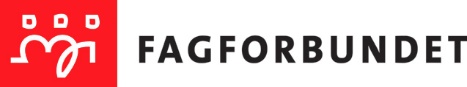 Avdeling 6, Teknisk Fagforening Oslo										Oslo 11.01.2024Forslag 7. Fra styret Teknisk Fagforening OsloBevilgning Ship to Gaza Norway er med i Freedom Flotilla Coalition (FFC), et verdensomspennende nettverk av organisasjoner som samarbeider for å utfordre den ødeleggende blokaden av Gaza, drive solidaritetsarbeid for Palestina, og arbeide for å få ulike lands regjeringer til å drive politisk press mot Israel for å slutte med okkupasjon og terror mot palestinerne. Nå oppdaterer Ship to Gaza planene for turen i 2024 med "Handala", som seiler under mottoet: «For the Children of Gaza». Etter all bombinga i 2023 vil solidaritet med Gaza være større og viktigere enn noensinne. Styret innstilling. Årsmøtet bevilger kroner 10.000,- til Ship to Gaza 